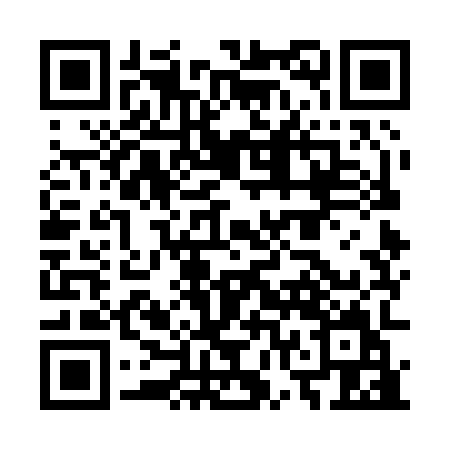 Ramadan times for Peuerbach, AustriaMon 11 Mar 2024 - Wed 10 Apr 2024High Latitude Method: Angle Based RulePrayer Calculation Method: Muslim World LeagueAsar Calculation Method: ShafiPrayer times provided by https://www.salahtimes.comDateDayFajrSuhurSunriseDhuhrAsrIftarMaghribIsha11Mon4:424:426:2612:153:256:056:057:4312Tue4:394:396:2412:153:266:066:067:4513Wed4:374:376:2212:143:276:086:087:4614Thu4:354:356:2012:143:286:096:097:4815Fri4:334:336:1812:143:296:116:117:4916Sat4:314:316:1512:133:306:126:127:5117Sun4:284:286:1312:133:316:146:147:5318Mon4:264:266:1112:133:326:156:157:5419Tue4:244:246:0912:133:326:176:177:5620Wed4:214:216:0712:123:336:186:187:5821Thu4:194:196:0512:123:346:206:207:5922Fri4:174:176:0312:123:356:216:218:0123Sat4:144:146:0112:113:366:236:238:0324Sun4:124:125:5912:113:376:246:248:0525Mon4:104:105:5712:113:376:266:268:0626Tue4:074:075:5512:103:386:276:278:0827Wed4:054:055:5312:103:396:296:298:1028Thu4:034:035:5112:103:406:306:308:1229Fri4:004:005:4912:103:416:316:318:1330Sat3:583:585:4612:093:416:336:338:1531Sun4:554:556:441:094:427:347:349:171Mon4:534:536:421:094:437:367:369:192Tue4:504:506:401:084:447:377:379:213Wed4:484:486:381:084:447:397:399:234Thu4:454:456:361:084:457:407:409:245Fri4:434:436:341:084:467:427:429:266Sat4:404:406:321:074:467:437:439:287Sun4:384:386:301:074:477:457:459:308Mon4:354:356:281:074:487:467:469:329Tue4:334:336:261:064:497:487:489:3410Wed4:304:306:241:064:497:497:499:36